О проведении публичных слушаний по вопросу внесения изменений в решениеСовета депутатов от 18.10.2017 № 615«Об утверждении Правил благоустройства территории муниципального образования Соль-Илецкий городской округ Оренбургской области»В соответствии со статьей 16 Федерального закона от 06.10.2003 № 131-ФЗ «Об общих принципах организации местного самоуправления в Российской Федерации», на основании статьи 5.1 Градостроительного кодекса Российской Федерации, руководствуясь Уставом муниципального образования Соль-Илецкий городской округ, а также решением Совета депутатов от 17.07.2019 № 798 «Об утверждении Порядка организации и проведения публичных слушаний, общественных обсуждений на территории муниципального образования Соль-Илецкий городской округ Оренбургской области», письма министерства строительства, жилищно-коммунального, дорожного хозяйства и транспорта Оренбургской области от 21.03.2022 № 07/02-01-235, учитывая протест прокуратуры  Соль-Илецкого района Оренбургской области от 11.03.2022 № 07-01-2022  на решение Совета депутатов от 18.10.2017 № 615 «Об утверждении Правил благоустройства территории муниципального образования Соль-Илецкий городской округ Оренбургской области», постановляю:1.Провести публичные слушания по вопросу  внесения изменений в решение Совета депутатов от 18.10.2017 № 615 «Об утверждении Правил благоустройства  территории муниципального образования Соль-Илецкий городской округ Оренбургской области».	2.Слушания  провести  05.05.2022 года  в 18-00 час. по местному времени  в каб. № 39 администрации муниципального образования Соль-Илецкий городской округ по адресу: г.Соль-Илецк, ул.Карла Маркса, 6  в форме массового обсуждения с участием населения Соль-Илецкого городского округа и представителей общественности.3.Опубликовать настоящее постановление в средстве массовой информации  в сетевом издании – «Правовой портал муниципального образования Соль-Илецкий городской округ Оренбургской области» pravo-soliletsk.ru и разместить на сайте администрации Соль-Илецкого городского округа: http://www.soliletsk.ru/.4.Контроль за исполнением настоящего постановления возложить на первого заместителя главы администрации городского округа - заместителя главы администрации городского округа по строительству, транспорту, благоустройству и ЖКХ  - Полосухина В.Н.5.Постановление вступает в силу после его официального опубликования.Глава муниципального образованияСоль-Илецкий городской округ                                                В.И. ДубровинРазослано: в дело, прокуратуру района, организационный отдел,  отдел архитектуры, градостроительства и земельных отношений, заявителю.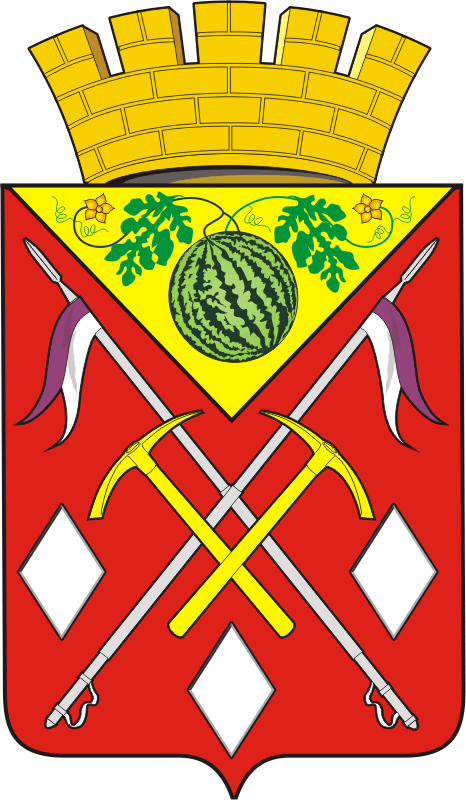 АДМИНИСТРАЦИЯМУНИЦИПАЛЬНОГООБРАЗОВАНИЯСОЛЬ-ИЛЕЦКИЙГОРОДСКОЙ ОКРУГОРЕНБУРГСКОЙ ОБЛАСТИПОСТАНОВЛЕНИЕ27.04.2022 № 829-п